Świetlicowy konkurs plastyczno-techniczny „Eko-Zabawka”Serdecznie zachęcamy do wzięcia udziału w świetlicowym konkursie plastyczno-technicznym „Eko-Zabawka”. Celem konkursu jest propagowanie właściwych postaw ekologicznych oraz zaprojektowanie własnej zabawki z wykorzystaniem surowców wtórnych.I. Nazwa konkursu„Eko-Zabawka”II. Charakter konkursu i sposób jego realizacjiuczestnicy podczas zajęć świetlicowych przygotowują zabawkę ekologiczną według własnego pomysłu;uczestnik może wykonać tylko jedną zabawkę; projekt zabawki ma charakter dowolny (np. zabawka dla dziewczynki, zabawka dla chłopca, zabawka dla małego dziecka itp.);do wykonania zabawki można wykorzystywać wyłącznie surowce wtórne; osoba biorąca udział w konkursie zobowiązana jest do wypełnienia metryczki w celu zamieszczenia krótkiej prezentacji słownej na temat zabawki, w tym jej zastosowania (Załącznik nr 1);w dniu 30.04.2021 r. nastąpi rozstrzygnięcie konkursu „Eko – Zabawka”.III. Docelowa grupa uczniówkonkurs przeznaczony jest dla wychowanków świetlicy szkolnej (dla klas I-III).IV. Sposób wyłonienia laureatówKomisja w składzie: pani dyrektor Szkoły Podstawowej nr 5 oraz nauczyciele świetlicy                (p. Alicja Jamróz, Julia Lisiecka, p. Agata Piętka) dokona oceny prac według następujących kryteriów:- zgodność pracy z tematyką;- pomysłowość i oryginalność;- wykonanie zabawki z wykorzystaniem materiałów przeznaczonych do recyklingu;- estetyka wykonania pracy.V. Liczba nagródNagrody za I, II oraz III miejsce przyznane będą w dwóch kategoriach: „Eko - Zabawka dla dziewczynki” oraz „Eko - Zabawka dla chłopca”. Dodatkowo zostanie przyznana nagroda publiczności, za największą ilość oddanych karteczek z numerem danej zabawki.                               Dla wszystkich uczestników konkursu przewidziane są dyplomy.
Załącznik nr 1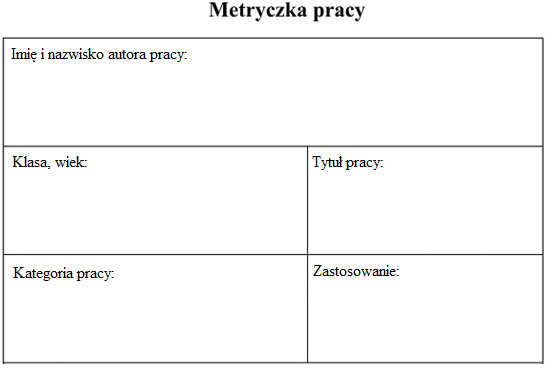 